ALRESFORD AGRICULTURALSHOW 2023SATURDAY 2 SEPTEMBERPRESIDENT:  MR DAVID REESSCHEDULEGoats Goat entries close:  31 July 2023At Tichborne Park, Alresford, Hampshire, SO24 0PN(by kind permission of Tichborne Estate and the Grange Farm Partnership)Chief Steward & Hon Secretary:  Mrs Jane Barker, 29 Kings Hill, Beech, Alton, GU34 4AWAssistant Steward - Mr M Ackroyd1.	All goat classes are recognised by and subject to the rules and regulations of the British Goat Society (BGS).2.	All exhibits must be fully registered with BGS and the BGS earmark number must be quoted on the entry form.3.	All goats must have the correct ear tag.4.	All goats in milk must have kidded or aborted a minimum of 30 days before the Show.5.	The last kidding date for all goats in milk must be quoted on the entry form.6.	All stock exhibited must be CAE negative and a current test certificate must accompany all animals attending the Show.  In order to prevent the possible spread of CAE exhibitors may not use pooled milk to feed kids.7.	Facilities for goats in the SAC goat health scheme will be provided.8. 	All goats in milk must be stripped dry under the supervision of a Steward or other properly appointed person on the evening prior to the day on which the judging takes place.9.	No pregnant goat will be admitted to the Showground.10.	In the event of any unforeseen kidding or abortion, the animal must immediately be isolated from other goats.  Full details of the goat, exhibitor and action taken to be reported to the BGS in writing by the Chief Steward immediately after the Show.11.	Kids under 2 calendar months old on Show day shall not be exhibited.12.	All milking goats must be on the Showground by 5.30pm on the Friday before the Show.  Kids and goatlings to arrive by 8.00am on Show day.13.	Goats must not be removed from the Showground before 5.00pm on Show day.14.	All goats must be accompanied by animal movement licences to and from the Show.15.	Evidence of illegal tampering with animals to affect their performance at the Show will result in immediate expulsion from the Showground.  The relevant breed society will be informed.16.	No accredited goats accepted.17.	Entries subject to APHA regulations.18.	Champion goat to parade in the Grand Parade.19.	The Secretary reserves the right to limit entries in any class.20.	Exhibitors will be asked to declare that there have been no known incidents of notifiable disease amongst their stock in the last 2 years.21.	All entries are subject to APHA Regulations.JUDGE  - Mr S Thomas - Suffolk (in co-operation with the Hampshire Goat Club) Judging 10.00am sharpPlease note:  Additional entry tickets are available. Please see entry form for details.Livestock vehicle passes will only be issued to vehicles carrying livestock due to limited parking and H&S regulations.  Cars will be required to park in the FREE PUBLIC CAR PARK (no vehicle pass necessary).Champion goats to parade in the Main Ring Grand ParadeEntries subject to current APHA Regulations.The Secretary reserves the right to limit entries in any class.All exhibitors will be asked to declare that there have been no known incidents of notifiable disease amongst their livestock in the last two years.Entries will not be accepted unless the goat is registered with the BGS and wearing the correct ear tag - this applies especially to kids and goatlings.Class 76	Saanen or British SaanenClass 77	Toggenburg or British ToggenburgClass 78	British AlpineClass 79	Anglo-NubianClass 80	Golden GuernseyClass 81	Any other varietyClass 82	Any other variety over 6 yearsClass 83	Saanen or British SaanenClass 84	Toggenburg or British ToggenburgClass 85	British AlpineClass 86	Anglo-NubianClass 87	Golden GuernseyClass 88	Any other varietyCLASS 89	Saanen or British SaanenCLASS 90	Toggenburg or British ToggenburgCLASS 91	British AlpineCLASS 92	Anglo-NubianCLASS 93	Golden GuernseyCLASS 94	Any other varietyCLASS 95	Goats that have kidded once onlyCLASS 96	Goats that have kidded more than onceTHE BRITISH GOAT SOCIETY OFFERS:A Rosette for the Best Goat in the ShowA Challenge Certificate for the Best Goat that has borne a Kid.A Challenge Certificate for the Best Inspection/Production Goat.A Breed Challenge Certificate for the Best Goat that has borne a Kid of each of the following breeds: Anglo-Nubian, Saanen, Toggenburg, British Alpine, British Saanen, British Toggenburg, Golden Guernsey and British Guernsey.A Certificate of Merit for The Best British Milker that has borne a kid.SPECIAL AWARDS:The ADAS PCC for the best exhibit.The Lynch PCC for the best goatling bred by exhibitorThe Pennington PCC for the Best in ShowNo goat shall be eligible to compete that has kidded or aborted less than 30 days prior to the date of the Show.APHA approved for Scrapie monitored herds.No goat may be removed from the showground before 5.00pm on the day of the show. 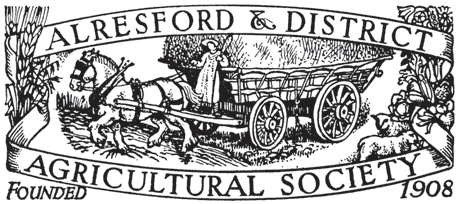 Dairy Goat ScheduleGoat Tent kindly sponsored by The Cross SiblingsGoats: Show Rules and RegulationsEntry FeesEntry FeesEntry FeesEntry FeesMember (must be fully paid-up member as of 1st April of the current year)Non-Member£5.00£7.00Goat pens£3.00£3.00Please state how many pens required on entry formPlease state how many pens required on entry formPlease state how many pens required on entry formPrize MoneyPrize MoneyPrize Money1st2nd3rd£10.00£6.00£4.00At judges’ discretion if more than 10 in a classAt judges’ discretion if more than 10 in a classAt judges’ discretion if more than 10 in a classPrize money vouchers will be presented in the ring and will be paid via Bacs after the Show.  Please return your completed voucher to the Chief Goat Steward.Prize money vouchers will be presented in the ring and will be paid via Bacs after the Show.  Please return your completed voucher to the Chief Goat Steward.Prize money vouchers will be presented in the ring and will be paid via Bacs after the Show.  Please return your completed voucher to the Chief Goat Steward.Entry Ticket AllocationEntry Ticket AllocationEntry Ticket AllocationNo. of animals enteredAdmission WristbandsVehicle Passes - please note vehicle driver will require and entry wristband1 - 3214 - 5316 - 8429+Allocation at the Livestock Secretary's discretionAllocation at the Livestock Secretary's discretionMilking GoatsGoatlingsFemale KidKindly sponsored by The Naked Grape Milking Competition